Изменения № 4,вносимые в отчет за октябрь 2014о количестве и об общей стоимости договоров, заключенных                        СОГБУК «Центр по охране и использованию памятников истории и культуры»                            по результатам закупки товаров, работ, услуг у единственного поставщика (исполнителя, подрядчика):Исключить закупку по договору в количестве 1 (один) на сумму 5 400,00 (пять тысяч четыреста) рублей 00 копеек; Включить закупку по договору в количестве 1 (один) на сумму 48 500,00 (сорок восемь тысяч пятьсот) рублей 00 копеек; Включить закупку по договору в количестве 1 (один) на сумму 87 000,00 (восемь семь тысяч) рублей 00 копеек.Отчет изложить в следующей редакции:Изменения вносятся в соответствии с положениями п. 51 Постановления Правительства РФ от 10 сентября 2012 г. N 908 «Об утверждении Положения о размещении на официальном сайте информации о закупке»:счетная ошибка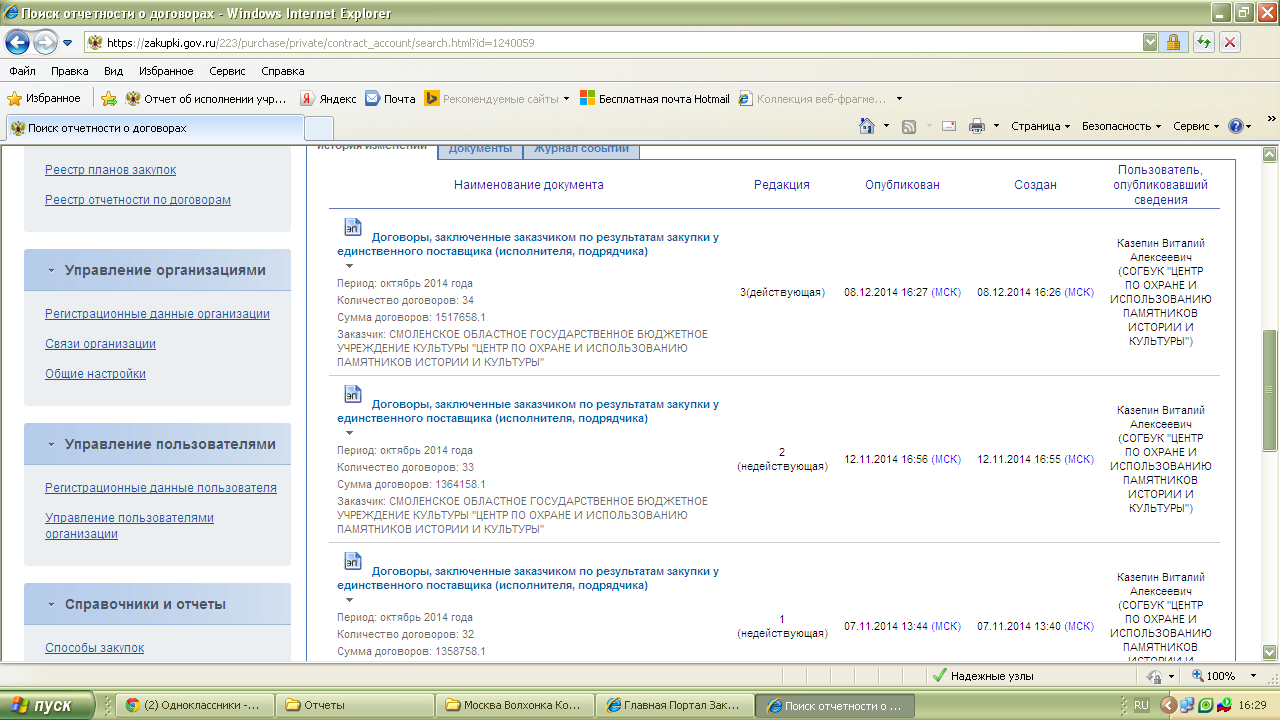 Количество заключенных договоров:34Общая стоимость заключенных договоров,    Российский рубль:1 517 658,10